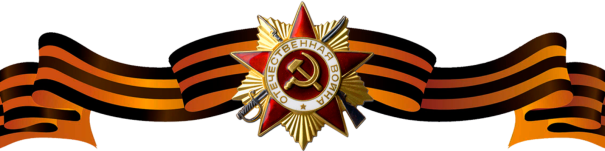 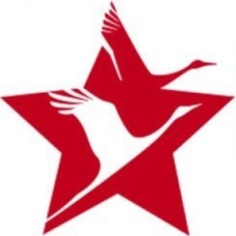 Вотинов Андрей ИвановичВотинов Андрей ИвановичВотинов Андрей Иванович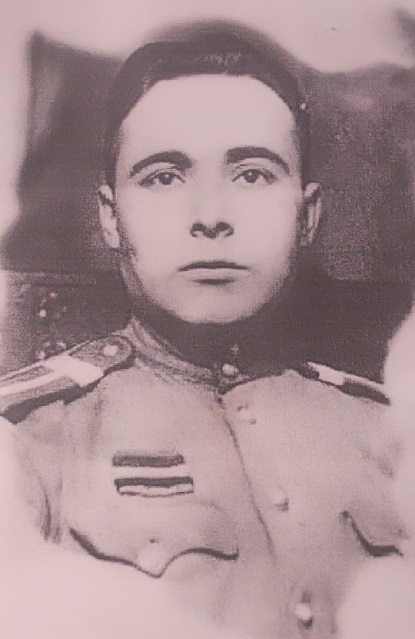 Годы жизни (дата рождения)19211921Место рожденияЗваниеДолжностьКомандир пулеметного отделенияКомандир пулеметного отделенияМесто призыва, дата призываВоенный билет выдан Братским ГВК Иркутской областиОтправлен на фронт в 1942 годуВоенный билет выдан Братским ГВК Иркутской областиОтправлен на фронт в 1942 годуМеста службыЗападный фронт, кавалерийская дивизия, затем она была переименована в мотострелковую. 1942 год воевал под Воронежем, затем под Ростовом-на-Дону.1943 год – Курская дуга.Западный фронт, кавалерийская дивизия, затем она была переименована в мотострелковую. 1942 год воевал под Воронежем, затем под Ростовом-на-Дону.1943 год – Курская дуга.Ранения и контузии1943 год – возле Шепетовки, Украина.1943 год – возле Шепетовки, Украина.НагражденияМедаль «За победу над Германией в Великой Отечественной войне (1941-1945) №0033403723.02.1946, в/ч 1776